Лабораторная  работа «Составление  схем передачи веществ и энергии (цепей  питания), трофических сетей, построение пирамид биомассы»Цель: (сформулируйте самостоятельно)Ход работы.1.Назовите организмы, которые должны быть на пропущенном месте следующих  пищевых   цепей.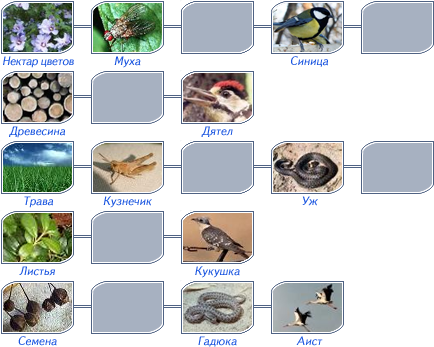 Запишите эти цепи.2. Из предложенного списка живых организмов составить трофическую сеть: трава, ягодный кустарник, муха, синица, лягушка, уж, заяц, волк, бактерии гниения, комар, кузнечик. Укажите количество энергии, которое переходит с одного уровня на другой.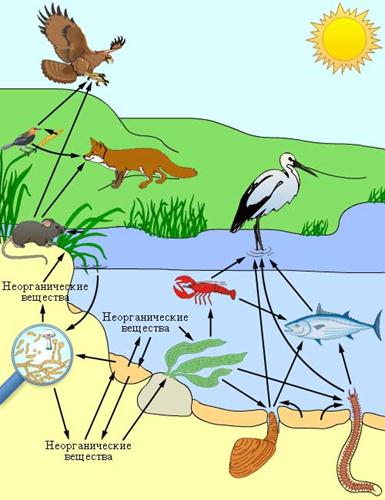 Пример пищевой сети3. Зная правило перехода энергии с одного трофического уровня на другой (около10%), постройте пирамиду биомассы третьей пищевой   цепи  (задание 1). Биомасса растений составляет 40 тонн.Вывод: (при составлении вывода работы опишите, что отражают правила экологических пирамид).